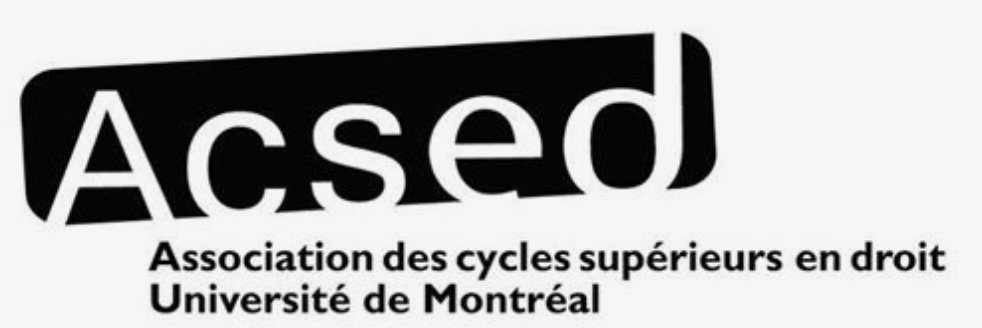 Programme du colloque de l’ACSED 
15 Mars 2019
Le droit international face aux nouveaux défis de l’immigration(Salon François Chevrette – Faculté de droit UdeM)Présentation du thème du colloque
Ce colloque, partiellement financé par le FICSUM, part de l'idée selon laquelle la mondialisation a favorisé les flux migratoires de façons bien diverses (évolution radicale des modes de transport, accès facilité à l’information, apparition de réseaux maîtrisant les rouages de l’immigration). La mondialisation du droit, elle aussi, a favorisé, dans une large mesure, les flux migratoires : l’apparition de nouvelles règles dans ce domaine (par exemple, celles liées au principe de non-refoulement ou aux obligations en matière de droits de l’homme), de plus en plus maîtrisée par les migrants, donne à ceux-ci l’espoir de bénéficier d’une certaine protection, voire d’une sorte d’ « immunité », lorsqu’ils accèdent à certains espaces où ces règles sont particulièrement développées. En même temps, la migration devient plus visible que par le passé et désormais chaque pays se sent concerné, qu’il soit un pays d’immigration, de transit ou d’émigration. Au moment même où les États revendiquent avec force une grande marge de liberté et d’appréciation pour contrôler les flux migratoires dans le cadre de leur compétence nationale, le droit international se saisit de plus en plus de la question au point que certains ont déjà annoncé la naissance d'un « nouvel ordre migratoire mondial ». L'adoption par l'ONU, le 19/12/2018, du pacte sur les migrations va certainement dans le même sens.Déroulement du colloque10 h 00 Mot de Bienvenue  M. Jean-François Gaudreault-DesBiens   Doyen de la Faculté de droit 10 h 15Mot de bienvenueM. Éliot Barberger, président de l’ACSED10 h 30Présentation du thème et des invités :M. Daniel Turp, professeur titulaire, UdeM10 h 45La réforme du système d'octroi de l'asile au Canada : où en sommes-nous?Mme Delphine NakacheProfesseure agrégée à l’université d’Ottawa11 h 15Le pouvoir de l’État face au droit international.M. Grey Colin Professeur titulaire à l’UQÀM11 h 45Débats et questions du public12 h 15 Pause déjeuner13h 00Mot de M. Alexandre Guertin-PasquierDirecteur général du FICSUM  13 h 15La mobilité des professionnels formé à l’étranger au Québec et au Canada.Mme Josette St-Amour BlaisDoctorante en droit et Chargée de cours, UdeM13 h 30La mondialisation et la précarisation des travailleurs du secteur informel : l'exemple du statut migratoire précaire des travailleuses domestiques immigrantes et ses effets sur la protection de leurs droits.Mme Jessica Thibault-HubertDoctorante en droit, UdeM14 h 00La violation des droits des travailleurs migrants haïtiens en République Dominicaine au regard du principe de l’effectivité du droit international.M. Barnabas Dieudonné, doctorant en droit , UdeM14 h 30La discrimination envers les personnes trans non citoyennes au Québec à l’encontre des principes internationaux du droit de la personne.Mme Maria Luiza MOURA Doctorante en droit, en cotutelle UdeM et Université de São Paulo.15 h 00Débats et questions du public15 h 15Votes et concertation du jury pour l’attribution des prix15 h 30Remise des prix et discours de clôture de M. Daniel Turp 15 h 45Remise des cadeaux aux invités et discours de clôture du Vice-Président aux Affaires Académiques et à la recherche de l’ACSED, Mustapha Boussaffara. 16 h 00Cocktail et buffet 